Поэтажная схема объекта обследования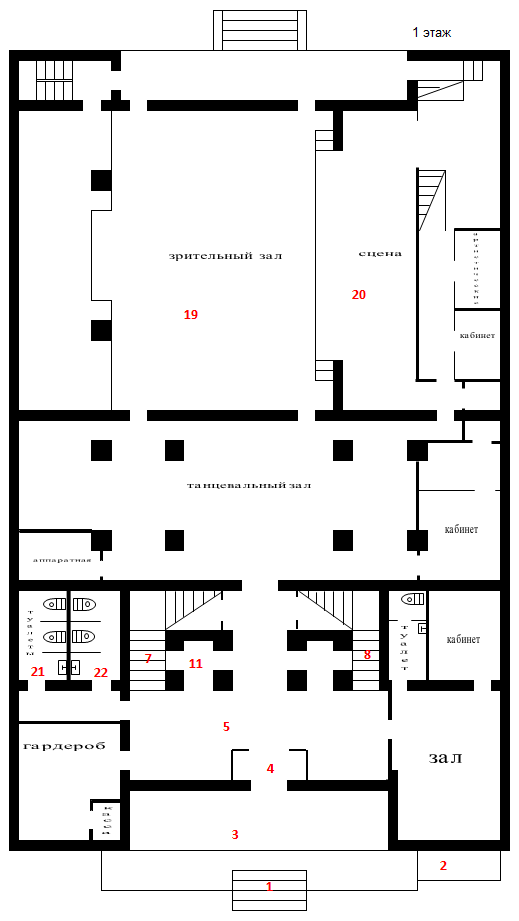 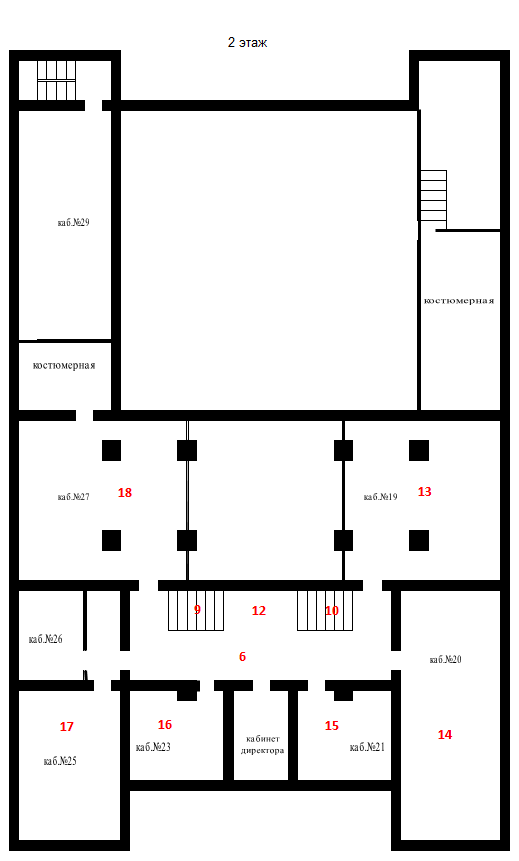 